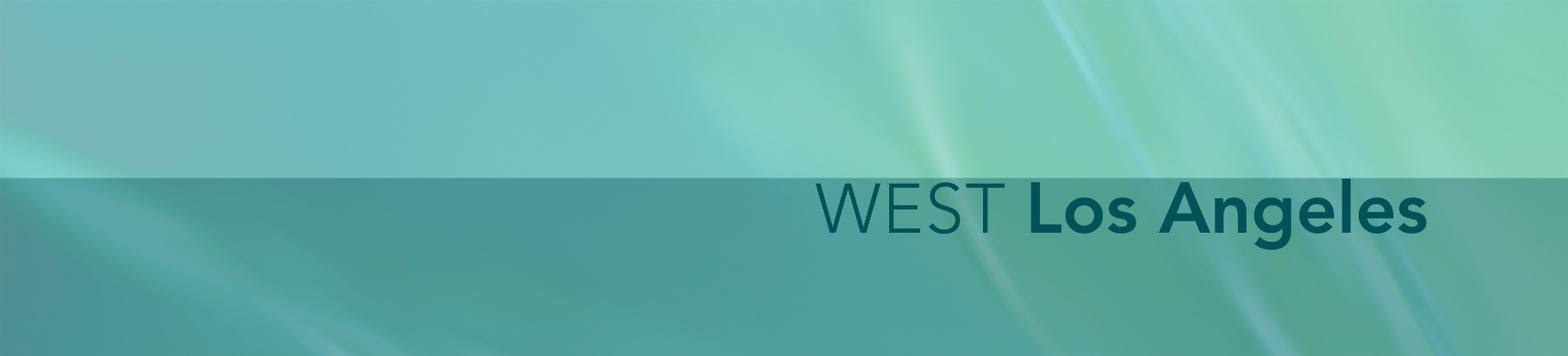 E-MAIL COMPLETED APPLICATIONS TO:wlavolunteerservices@KaiserPermanente.onmicrosoft.comDate:                                         MALE	           FEMALEHigh School Student                   High School GraduateJunior High School Student        Junior High School Graduate         Other     Name:                                   Last Name                                               First Name                                                  Middle Initial        Street Address:            							City, State, Zip:            							Home Phone:            							Cellular Phone:            							E-mail Address:            							Are you willing and able to commit 100 hours and/or 1 year of service to Kaiser Permanente? Yes -    No - Are you willing and able to commit to a regularly scheduled 4 hour shift each week? 	    Yes -     No -  In order to evaluate your application and determine whether we will be able to offer you a place on our team, we would like to get to know you better.   As you answer the questions below, please feel free to attach additional pages if needed.  We also encourage you to send a resume, letter of reference or other documents that might help support your application.Please share with us why you would like to volunteer at Kaiser - West Los Angeles.  Please limit your response to four lines.Please describe for us a time when you have interacted with someone who was ill, recovering from surgery or recovering from mental illness.  What were your challenges and successes?  Please limit your response to four lines.Continued –Do you have previous volunteer experience?  If yes, please list locations, positions held and dates for your previous experience. If no, please share life/work experiences that will help you succeed as a volunteer in a hospital. Please limit your response to four lines.What experience do you wish to gain while participating in the Kaiser Permanente Volunteer Program? Please limit your response to four lines.What tasks or departments are of interest to you? Please limit your response to four lines.Do you have any special skills, talents or interests you would be willing to share with us? Please limit your response to four lines.________________________________________________________________________________Birthdate:For Verification, and Statistical purposes ONLY.WEST LOS volunteer services Application(Please Print in Black Ink)WEST LOS volunteer services Application(Please Print in Black Ink)WEST LOS volunteer services Application(Please Print in Black Ink)WEST LOS volunteer services Application(Please Print in Black Ink)WEST LOS volunteer services Application(Please Print in Black Ink)WEST LOS volunteer services Application(Please Print in Black Ink)WEST LOS volunteer services Application(Please Print in Black Ink)WEST LOS volunteer services Application(Please Print in Black Ink)to the applicant: kaiser foundation health plan, inc.,    (together kfhp/h), kfhp/h’s subsidiaries, southern  permanente medical group, and the permanente medical group, inc. (“kaiser permanente”), are equal opportunity Volunteer Organizations.  kaiser permanente makes Volunteer Placement decisions based on qualifications only without regard to race, religion, color, national origin, ancestry, sex, age, marital status, disability, medical condition, sexual orientation, veteran status, or other non-job related factors prohibited by applicable federal, state, or local laws.  kaiser permanente provides applicants who have disabilities with reasonable accommodation to assist in the interview/Volunteering process.  applicants requiring accommodation(s) should contact the Volunteer Director’s office.  kaiser permanente is a smoke-free workplace.  this document must be completed in its entirety before Volunteer Placement can be authorized.to the applicant: kaiser foundation health plan, inc.,    (together kfhp/h), kfhp/h’s subsidiaries, southern  permanente medical group, and the permanente medical group, inc. (“kaiser permanente”), are equal opportunity Volunteer Organizations.  kaiser permanente makes Volunteer Placement decisions based on qualifications only without regard to race, religion, color, national origin, ancestry, sex, age, marital status, disability, medical condition, sexual orientation, veteran status, or other non-job related factors prohibited by applicable federal, state, or local laws.  kaiser permanente provides applicants who have disabilities with reasonable accommodation to assist in the interview/Volunteering process.  applicants requiring accommodation(s) should contact the Volunteer Director’s office.  kaiser permanente is a smoke-free workplace.  this document must be completed in its entirety before Volunteer Placement can be authorized.to the applicant: kaiser foundation health plan, inc.,    (together kfhp/h), kfhp/h’s subsidiaries, southern  permanente medical group, and the permanente medical group, inc. (“kaiser permanente”), are equal opportunity Volunteer Organizations.  kaiser permanente makes Volunteer Placement decisions based on qualifications only without regard to race, religion, color, national origin, ancestry, sex, age, marital status, disability, medical condition, sexual orientation, veteran status, or other non-job related factors prohibited by applicable federal, state, or local laws.  kaiser permanente provides applicants who have disabilities with reasonable accommodation to assist in the interview/Volunteering process.  applicants requiring accommodation(s) should contact the Volunteer Director’s office.  kaiser permanente is a smoke-free workplace.  this document must be completed in its entirety before Volunteer Placement can be authorized.to the applicant: kaiser foundation health plan, inc.,    (together kfhp/h), kfhp/h’s subsidiaries, southern  permanente medical group, and the permanente medical group, inc. (“kaiser permanente”), are equal opportunity Volunteer Organizations.  kaiser permanente makes Volunteer Placement decisions based on qualifications only without regard to race, religion, color, national origin, ancestry, sex, age, marital status, disability, medical condition, sexual orientation, veteran status, or other non-job related factors prohibited by applicable federal, state, or local laws.  kaiser permanente provides applicants who have disabilities with reasonable accommodation to assist in the interview/Volunteering process.  applicants requiring accommodation(s) should contact the Volunteer Director’s office.  kaiser permanente is a smoke-free workplace.  this document must be completed in its entirety before Volunteer Placement can be authorized.to the applicant: kaiser foundation health plan, inc.,    (together kfhp/h), kfhp/h’s subsidiaries, southern  permanente medical group, and the permanente medical group, inc. (“kaiser permanente”), are equal opportunity Volunteer Organizations.  kaiser permanente makes Volunteer Placement decisions based on qualifications only without regard to race, religion, color, national origin, ancestry, sex, age, marital status, disability, medical condition, sexual orientation, veteran status, or other non-job related factors prohibited by applicable federal, state, or local laws.  kaiser permanente provides applicants who have disabilities with reasonable accommodation to assist in the interview/Volunteering process.  applicants requiring accommodation(s) should contact the Volunteer Director’s office.  kaiser permanente is a smoke-free workplace.  this document must be completed in its entirety before Volunteer Placement can be authorized.to the applicant: kaiser foundation health plan, inc.,    (together kfhp/h), kfhp/h’s subsidiaries, southern  permanente medical group, and the permanente medical group, inc. (“kaiser permanente”), are equal opportunity Volunteer Organizations.  kaiser permanente makes Volunteer Placement decisions based on qualifications only without regard to race, religion, color, national origin, ancestry, sex, age, marital status, disability, medical condition, sexual orientation, veteran status, or other non-job related factors prohibited by applicable federal, state, or local laws.  kaiser permanente provides applicants who have disabilities with reasonable accommodation to assist in the interview/Volunteering process.  applicants requiring accommodation(s) should contact the Volunteer Director’s office.  kaiser permanente is a smoke-free workplace.  this document must be completed in its entirety before Volunteer Placement can be authorized.to the applicant: kaiser foundation health plan, inc.,    (together kfhp/h), kfhp/h’s subsidiaries, southern  permanente medical group, and the permanente medical group, inc. (“kaiser permanente”), are equal opportunity Volunteer Organizations.  kaiser permanente makes Volunteer Placement decisions based on qualifications only without regard to race, religion, color, national origin, ancestry, sex, age, marital status, disability, medical condition, sexual orientation, veteran status, or other non-job related factors prohibited by applicable federal, state, or local laws.  kaiser permanente provides applicants who have disabilities with reasonable accommodation to assist in the interview/Volunteering process.  applicants requiring accommodation(s) should contact the Volunteer Director’s office.  kaiser permanente is a smoke-free workplace.  this document must be completed in its entirety before Volunteer Placement can be authorized.to the applicant: kaiser foundation health plan, inc.,    (together kfhp/h), kfhp/h’s subsidiaries, southern  permanente medical group, and the permanente medical group, inc. (“kaiser permanente”), are equal opportunity Volunteer Organizations.  kaiser permanente makes Volunteer Placement decisions based on qualifications only without regard to race, religion, color, national origin, ancestry, sex, age, marital status, disability, medical condition, sexual orientation, veteran status, or other non-job related factors prohibited by applicable federal, state, or local laws.  kaiser permanente provides applicants who have disabilities with reasonable accommodation to assist in the interview/Volunteering process.  applicants requiring accommodation(s) should contact the Volunteer Director’s office.  kaiser permanente is a smoke-free workplace.  this document must be completed in its entirety before Volunteer Placement can be authorized.PERSONAL  DATAPERSONAL  DATAPERSONAL  DATAPERSONAL  DATAPERSONAL  DATAPERSONAL  DATAPERSONAL  DATAPERSONAL  DATANAME  (LAST)                                          (FIRST)                                                 (MIDDLE)NAME  (LAST)                                          (FIRST)                                                 (MIDDLE)NAME  (LAST)                                          (FIRST)                                                 (MIDDLE)NAME  (LAST)                                          (FIRST)                                                 (MIDDLE)NAME  (LAST)                                          (FIRST)                                                 (MIDDLE)TODAY’S DATETODAY’S DATETODAY’S DATEADDRESS  (NUMBER)                           (STREET)                                        (APARTMENT #)ADDRESS  (NUMBER)                           (STREET)                                        (APARTMENT #)ADDRESS  (NUMBER)                           (STREET)                                        (APARTMENT #)ADDRESS  (NUMBER)                           (STREET)                                        (APARTMENT #)ADDRESS  (NUMBER)                           (STREET)                                        (APARTMENT #)HOME /  CELL TELEPHONE HOME /  CELL TELEPHONE HOME /  CELL TELEPHONE CITY                                                          STATE                                                 ZIP CODECITY                                                          STATE                                                 ZIP CODECITY                                                          STATE                                                 ZIP CODECITY                                                          STATE                                                 ZIP CODECITY                                                          STATE                                                 ZIP CODESOCIAL SECURITY #SOCIAL SECURITY #SOCIAL SECURITY #emaiL:  emaiL:  emaiL:  emaiL:  emaiL:  emaiL:  emaiL:  emaiL:  emergency Contact personsemergency Contact personsemergency Contact personsemergency Contact personsemergency Contact personsemergency Contact personsemergency Contact personsemergency Contact personsemergency Contact personsName: Name: Name: Name: Name: Name: Name: Name: Name: Phone: Phone: Phone: Phone: Phone: Phone: Phone: Phone: Phone: Relationship: Relationship: Relationship: Relationship: Relationship: Relationship: Relationship: Relationship: Relationship: HOW DID YOU HEAR ABOUT THE west la KAISER PERMANENTE VOLUNTEER SERVICES PROGRAM?   COUNSELOR/TEACHER         FRIEND         SCHOOL CAREER FAIR         PRESENTATION            BROCHURE                                                KAISER PERMANENTE EMPLOYEE                   SYEP WEBSITE                         OTHER: __________________________HOW DID YOU HEAR ABOUT THE west la KAISER PERMANENTE VOLUNTEER SERVICES PROGRAM?   COUNSELOR/TEACHER         FRIEND         SCHOOL CAREER FAIR         PRESENTATION            BROCHURE                                                KAISER PERMANENTE EMPLOYEE                   SYEP WEBSITE                         OTHER: __________________________HOW DID YOU HEAR ABOUT THE west la KAISER PERMANENTE VOLUNTEER SERVICES PROGRAM?   COUNSELOR/TEACHER         FRIEND         SCHOOL CAREER FAIR         PRESENTATION            BROCHURE                                                KAISER PERMANENTE EMPLOYEE                   SYEP WEBSITE                         OTHER: __________________________HOW DID YOU HEAR ABOUT THE west la KAISER PERMANENTE VOLUNTEER SERVICES PROGRAM?   COUNSELOR/TEACHER         FRIEND         SCHOOL CAREER FAIR         PRESENTATION            BROCHURE                                                KAISER PERMANENTE EMPLOYEE                   SYEP WEBSITE                         OTHER: __________________________HOW DID YOU HEAR ABOUT THE west la KAISER PERMANENTE VOLUNTEER SERVICES PROGRAM?   COUNSELOR/TEACHER         FRIEND         SCHOOL CAREER FAIR         PRESENTATION            BROCHURE                                                KAISER PERMANENTE EMPLOYEE                   SYEP WEBSITE                         OTHER: __________________________HOW DID YOU HEAR ABOUT THE west la KAISER PERMANENTE VOLUNTEER SERVICES PROGRAM?   COUNSELOR/TEACHER         FRIEND         SCHOOL CAREER FAIR         PRESENTATION            BROCHURE                                                KAISER PERMANENTE EMPLOYEE                   SYEP WEBSITE                         OTHER: __________________________HOW DID YOU HEAR ABOUT THE west la KAISER PERMANENTE VOLUNTEER SERVICES PROGRAM?   COUNSELOR/TEACHER         FRIEND         SCHOOL CAREER FAIR         PRESENTATION            BROCHURE                                                KAISER PERMANENTE EMPLOYEE                   SYEP WEBSITE                         OTHER: __________________________HOW DID YOU HEAR ABOUT THE west la KAISER PERMANENTE VOLUNTEER SERVICES PROGRAM?   COUNSELOR/TEACHER         FRIEND         SCHOOL CAREER FAIR         PRESENTATION            BROCHURE                                                KAISER PERMANENTE EMPLOYEE                   SYEP WEBSITE                         OTHER: __________________________have you ever been employed by kaiser permanente or any other kaiser organization?  YES       NO have you ever been employed by kaiser permanente or any other kaiser organization?  YES       NO IF YES, NAME OF FACILITY OR ORGANIZATIONIF YES, NAME OF FACILITY OR ORGANIZATIONIF YES, NAME OF FACILITY OR ORGANIZATIONIF YES, NAME OF FACILITY OR ORGANIZATIONIF YES, NAME OF FACILITY OR ORGANIZATIONWHENWHEREWHEREPOSITION HELDPOSITION HELDPOSITION HELDPOSITION HELDNAME USEDNAME USEDDO YOU HAVE RELATIVES WORKING FOR KAISER PERMANENTE? IF YES, INDICATE NAME, RELATIONSHIP, DEPARTMENT, LOCATION  YES       NO  DO YOU HAVE RELATIVES WORKING FOR KAISER PERMANENTE? IF YES, INDICATE NAME, RELATIONSHIP, DEPARTMENT, LOCATION  YES       NO  DO YOU HAVE RELATIVES WORKING FOR KAISER PERMANENTE? IF YES, INDICATE NAME, RELATIONSHIP, DEPARTMENT, LOCATION  YES       NO  DO YOU HAVE RELATIVES WORKING FOR KAISER PERMANENTE? IF YES, INDICATE NAME, RELATIONSHIP, DEPARTMENT, LOCATION  YES       NO  DO YOU HAVE RELATIVES WORKING FOR KAISER PERMANENTE? IF YES, INDICATE NAME, RELATIONSHIP, DEPARTMENT, LOCATION  YES       NO  DO YOU HAVE RELATIVES WORKING FOR KAISER PERMANENTE? IF YES, INDICATE NAME, RELATIONSHIP, DEPARTMENT, LOCATION  YES       NO  DO YOU HAVE RELATIVES WORKING FOR KAISER PERMANENTE? IF YES, INDICATE NAME, RELATIONSHIP, DEPARTMENT, LOCATION  YES       NO  DO YOU HAVE RELATIVES WORKING FOR KAISER PERMANENTE? IF YES, INDICATE NAME, RELATIONSHIP, DEPARTMENT, LOCATION  YES       NO  WHY do you want TO VOLUNTEER?   PERSONAL FULFILLMENT         SCHOOL REQUIREMENT        COURT ORDERED COMMUNITY SERVICES   OTHER: WHY do you want TO VOLUNTEER?   PERSONAL FULFILLMENT         SCHOOL REQUIREMENT        COURT ORDERED COMMUNITY SERVICES   OTHER: WHY do you want TO VOLUNTEER?   PERSONAL FULFILLMENT         SCHOOL REQUIREMENT        COURT ORDERED COMMUNITY SERVICES   OTHER: WHY do you want TO VOLUNTEER?   PERSONAL FULFILLMENT         SCHOOL REQUIREMENT        COURT ORDERED COMMUNITY SERVICES   OTHER: WHY do you want TO VOLUNTEER?   PERSONAL FULFILLMENT         SCHOOL REQUIREMENT        COURT ORDERED COMMUNITY SERVICES   OTHER: WHY do you want TO VOLUNTEER?   PERSONAL FULFILLMENT         SCHOOL REQUIREMENT        COURT ORDERED COMMUNITY SERVICES   OTHER: WHY do you want TO VOLUNTEER?   PERSONAL FULFILLMENT         SCHOOL REQUIREMENT        COURT ORDERED COMMUNITY SERVICES   OTHER: WHY do you want TO VOLUNTEER?   PERSONAL FULFILLMENT         SCHOOL REQUIREMENT        COURT ORDERED COMMUNITY SERVICES   OTHER: REFERENCES (non-relatives)REFERENCES (non-relatives)REFERENCES (non-relatives)REFERENCES (non-relatives)REFERENCES (non-relatives)REFERENCES (non-relatives)REFERENCES (non-relatives)REFERENCES (non-relatives)NAMETELEPHONE NUMBERTELEPHONE NUMBERTELEPHONE NUMBERHOW DOES THIS PERSON KNOW YOUHOW DOES THIS PERSON KNOW YOUHOW DOES THIS PERSON KNOW YOUOCCUPATIONNAMETELEPHONE NUMBERTELEPHONE NUMBERTELEPHONE NUMBERHOW DOES THIS PERSON KNOW YOUHOW DOES THIS PERSON KNOW YOUHOW DOES THIS PERSON KNOW YOUOCCUPATIONEDUCATION  INFORMATIONEDUCATION  INFORMATIONEDUCATION  INFORMATIONEDUCATION  INFORMATIONEDUCATION  INFORMATIONEDUCATION  INFORMATIONEDUCATION  INFORMATIONEDUCATION  INFORMATIONEDUCATION  INFORMATIONCURRENT SCHOOL NAMECURRENT SCHOOL NAMECURRENT SCHOOL NAMECURRENT SCHOOL NAMECOLLEGE ATTENDED/ATTENDINGCOLLEGE ATTENDED/ATTENDINGCOLLEGE ATTENDED/ATTENDINGCOLLEGE ATTENDED/ATTENDINGCOLLEGE ATTENDED/ATTENDINGCOUNSELOR’S NAMECOUNSELOR’S NAMECOUNSELOR’S NAMECOUNSELOR’S NAMEGRADE YOU  WILL COMPLETE THIS YEARGRADE YOU  WILL COMPLETE THIS YEARGRADE YOU  WILL COMPLETE THIS YEARGRADE YOU  WILL COMPLETE THIS YEARGRADE YOU  WILL COMPLETE THIS YEARemployment  &  VOLUNTEER  experienceemployment  &  VOLUNTEER  experienceemployment  &  VOLUNTEER  experienceemployment  &  VOLUNTEER  experienceemployment  &  VOLUNTEER  experienceemployment  &  VOLUNTEER  experienceemployment  &  VOLUNTEER  experienceemployment  &  VOLUNTEER  experienceemployment  &  VOLUNTEER  experienceLIST CURRENT AND PREVIOUS WORK EXPERIENCE (INCLUDE VOLUNTEER WORK)LIST CURRENT AND PREVIOUS WORK EXPERIENCE (INCLUDE VOLUNTEER WORK)LIST CURRENT AND PREVIOUS WORK EXPERIENCE (INCLUDE VOLUNTEER WORK)LIST CURRENT AND PREVIOUS WORK EXPERIENCE (INCLUDE VOLUNTEER WORK)LIST CURRENT AND PREVIOUS WORK EXPERIENCE (INCLUDE VOLUNTEER WORK)LIST CURRENT AND PREVIOUS WORK EXPERIENCE (INCLUDE VOLUNTEER WORK)LIST CURRENT AND PREVIOUS WORK EXPERIENCE (INCLUDE VOLUNTEER WORK)LIST CURRENT AND PREVIOUS WORK EXPERIENCE (INCLUDE VOLUNTEER WORK)LIST CURRENT AND PREVIOUS WORK EXPERIENCE (INCLUDE VOLUNTEER WORK)company name  / address / PHONEdates Employeddates Employeddates Employeddates EmployedJob Title and duties performedJob Title and duties performedJob Title and duties performedJob Title and duties performedfrom: from: to: to: title: duties: title: duties: title: duties: title: duties: from: from: to: to: title: duties: title: duties: title: duties: title: duties: from: from: to: to: title: duties: title: duties: title: duties: title: duties: from: from: to: to: title: duties: title: duties: title: duties: title: duties: LANGUAGE PROFICIENCY (OTHER THAN ENGLISH)LANGUAGE PROFICIENCY (OTHER THAN ENGLISH)LANGUAGE PROFICIENCY (OTHER THAN ENGLISH)LANGUAGE PROFICIENCY (OTHER THAN ENGLISH)LANGUAGE PROFICIENCY (OTHER THAN ENGLISH)LANGUAGE PROFICIENCY (OTHER THAN ENGLISH)LANGUAGE PROFICIENCY (OTHER THAN ENGLISH)LANGUAGE PROFICIENCY (OTHER THAN ENGLISH)LANGUAGE PROFICIENCY (OTHER THAN ENGLISH)LANGUAGELANGUAGELANGUAGELANGUAGELANGUAGELANGUAGEREADSWRITESSPEAKSAMERICAN SIGN LANGUAGE (SIGN)                                                                                                 YES                       NO  AMERICAN SIGN LANGUAGE (SIGN)                                                                                                 YES                       NO  AMERICAN SIGN LANGUAGE (SIGN)                                                                                                 YES                       NO  AMERICAN SIGN LANGUAGE (SIGN)                                                                                                 YES                       NO  AMERICAN SIGN LANGUAGE (SIGN)                                                                                                 YES                       NO  AMERICAN SIGN LANGUAGE (SIGN)                                                                                                 YES                       NO  AMERICAN SIGN LANGUAGE (SIGN)                                                                                                 YES                       NO  AMERICAN SIGN LANGUAGE (SIGN)                                                                                                 YES                       NO  AMERICAN SIGN LANGUAGE (SIGN)                                                                                                 YES                       NO  SKILLSSKILLSSKILLSSKILLSSKILLSSKILLSSKILLSSKILLSSKILLSCHECK SKILLS THAT YOU POSSESSCHECK SKILLS THAT YOU POSSESSCHECK SKILLS THAT YOU POSSESSCHECK SKILLS THAT YOU POSSESSCHECK SKILLS THAT YOU POSSESSCHECK SKILLS THAT YOU POSSESSCHECK SKILLS THAT YOU POSSESSCHECK SKILLS THAT YOU POSSESSCHECK SKILLS THAT YOU POSSESS  typing                                                                    words per minute                                           number of semesters  typing                                                                    words per minute                                           number of semesters  typing                                                                    words per minute                                           number of semesters  typing                                                                    words per minute                                           number of semesters  typing                                                                    words per minute                                           number of semesters  typing                                                                    words per minute                                           number of semesters  typing                                                                    words per minute                                           number of semesters  typing                                                                    words per minute                                           number of semesters  typing                                                                    words per minute                                           number of semesters  computer skills  computer skillstype of software used (check all that apply)indicate skill level:  beginning (b), intermediate (i), or advanced (a)Excel   Microsoft Word    PowerPoint    access     Adobe Photoshop    Desktop Publishing     other: type of software used (check all that apply)indicate skill level:  beginning (b), intermediate (i), or advanced (a)Excel   Microsoft Word    PowerPoint    access     Adobe Photoshop    Desktop Publishing     other: type of software used (check all that apply)indicate skill level:  beginning (b), intermediate (i), or advanced (a)Excel   Microsoft Word    PowerPoint    access     Adobe Photoshop    Desktop Publishing     other: type of software used (check all that apply)indicate skill level:  beginning (b), intermediate (i), or advanced (a)Excel   Microsoft Word    PowerPoint    access     Adobe Photoshop    Desktop Publishing     other: type of software used (check all that apply)indicate skill level:  beginning (b), intermediate (i), or advanced (a)Excel   Microsoft Word    PowerPoint    access     Adobe Photoshop    Desktop Publishing     other: type of software used (check all that apply)indicate skill level:  beginning (b), intermediate (i), or advanced (a)Excel   Microsoft Word    PowerPoint    access     Adobe Photoshop    Desktop Publishing     other: type of software used (check all that apply)indicate skill level:  beginning (b), intermediate (i), or advanced (a)Excel   Microsoft Word    PowerPoint    access     Adobe Photoshop    Desktop Publishing     other:   other  Skills:   other  Skills:   other  Skills:   other  Skills:   other  Skills:   other  Skills:   other  Skills:   other  Skills:   other  Skills: SKILLS, INTERESTS, AND HOBBIES: SKILLS, INTERESTS, AND HOBBIES: SKILLS, INTERESTS, AND HOBBIES: SKILLS, INTERESTS, AND HOBBIES: SKILLS, INTERESTS, AND HOBBIES: SKILLS, INTERESTS, AND HOBBIES: SKILLS, INTERESTS, AND HOBBIES: SKILLS, INTERESTS, AND HOBBIES: SKILLS, INTERESTS, AND HOBBIES: 